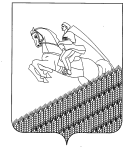 АДМИНИСТРАЦИЯ ПЕРВОМАЙСКОГО СЕЛЬСКОГО ПОСЕЛЕНИЯ
КУЩЕВСКОГО РАЙОНАпроектПОСТАНОВЛЕНИЕот ______2016 года				                           	             № ____поселок ПервомайскийОб утверждении административного регламента по предоставлению муниципальной услуги «Предоставление земельных участков находящихся в государственной или муниципальной собственности на торгах»В соответствии с Федеральным законом от 27 июля 2010 года № 210-ФЗ «Об организации предоставления государственных и муниципальных услуг», в целях регламентации административных процедур и административных действий при предоставлении администрацией Первомайского сельского поселения Кущёвского района муниципальной услуги по предоставлению земельных участков находящихся в государственной или муниципальной собственности на торгах, п о с т а н о в л я ю:Утвердить Административный регламент администрации Первомайского сельского поселения Кущевского района по предоставлению муниципальной услуги «Предоставление земельных участков находящихся в государственной или муниципальной собственности на торгах» (прилагается).Общему отделу администрации Первомайского сельского поселения (Дмитриченко) обнародовать настоящее постановление в специально установленных местах для обнародования и разместить в информационной сети «Интернет» на официальном сайте администрации Первомайского сельского поселения.3. Контроль за выполнением настоящего постановления оставляю за собой. Постановление вступает в силу со дня его  обнародованияГлава Первомайского сельского поселенияКущевского района	                       				          М.Н.ПоступаевПРИЛОЖЕНИЕУТВЕРЖДЁНпостановлением администрации Первомайского сельского поселения Кущевского районаот ____________2016  № ____Административный регламент предоставлениямуниципальной услуги  «Предоставление земельных участков находящихся в государственной или муниципальной собственности на торгах»1. Общие положения1.1. Настоящий административный регламент определяет последовательность и сроки действий должностных лиц при осуществлении полномочий по предоставлению муниципальной услуги, устанавливает единые требования к процедуре рассмотрения и перечню документов, необходимых для предоставления муниципальной услуги, доступности результатов предоставления данной муниципальной услуги.1.2. Заявителями, имеющими право на получение муниципальной услуги могут являться граждане России, иностранные граждане, индивидуальные предприниматели и юридические лица. От имени заявителей заявления о предоставлении услуги могут подавать представители, действующие в силу полномочий, основанных на доверенности или договоре.1.3. Порядок информирования о порядке предоставления муниципальной услуги.1.3.1. Информация о порядке предоставления муниципальной услуги выдается:- непосредственно в администрации Первомайского сельского поселения Кущевского района;- в МУ «МФЦ Кущевского района».Сведения о местонахождении, контактных телефонах (телефонах для справок), адресах электронной почты администрации Первомайского сельского поселения Кущевского района, а также об органах и учреждениях, задействованных в предоставлении муниципальной услуги, приводятся в Приложении № 1 к административному регламенту и размещаются на информационном стенде администрации Первомайского сельского поселения Кущевского района.Информация о процедуре предоставления муниципальной услуги сообщается по номерам телефонов для справок (консультаций).Заявители, представившие документы, в обязательном порядке информируются специалистами:- о приостановлении предоставления муниципальной услуги;- об отказе в предоставлении муниципальной услуги;- о сроке завершения оформления документов и возможности их получения.Основными требованиями к информированию заявителей являются:- достоверность и полнота информирования о процедуре;- четкость в изложении информации о процедуре; - удобство и доступность получения информации о процедуре;- оперативность предоставления информации о процедуре.1.3.2. Индивидуальное устное информирование.Индивидуальное устное информирование осуществляется специалистом ответственным за предоставление муниципальной услуги при обращении заявителей за информацией лично или по телефону.Специалист должен принять все необходимые меры для дачи полного ответа на поставленные вопросы, в случае необходимости с привлечением других специалистов. Время ожидания заявителей при индивидуальном устном информировании не может превышать 15 минут. Индивидуальное устное информирование осуществляется не более 15 минут. В случае если для подготовки ответа требуется продолжительное время, специалист, ответственный за предоставление муниципальной услуги, может предложить заявителям обратиться за необходимой информацией в письменном виде, либо согласовать с ними другое время для устного информирования.При устном обращении заявителей лично специалист, ответственный за предоставление муниципальной услуги, дает ответ самостоятельно. Если специалист, ответственный за предоставление муниципальной услуги не может в данный момент ответить на вопрос самостоятельно, то он может предложить обратиться с вопросом в письменной форме, либо согласовать с заявителем другое время для получения консультации.Специалист, ответственный за предоставление муниципальной услуги, осуществляющий прием и консультирование (по телефону или лично) должен корректно и внимательно относиться к заявителям, не унижая их чести и достоинства. Консультирование должно проводиться без больших пауз, лишних слов и эмоций.Звонки от заявителей по вопросу информирования о порядке предоставления муниципальной услуги принимаются в будничные дни в рабочее время. Во время разговора  должен произносить слова четко. Если на момент поступления звонка от заявителей, специалист, ответственный за предоставление муниципальной услуги проводит личный прием граждан, специалист, ответственный за предоставление муниципальной услуги вправе предложить заявителям обратиться по телефону позже, либо, в случае срочности получения информации, предупредить о возможности прерывания разговора по телефону для личного приема граждан. В конце информирования специалист, ответственный за предоставление муниципальной услуги, осуществляющий прием и консультирование, должен кратко подвести итог разговора и перечислить действия, которые необходимо предпринять (кто именно, когда и что должен сделать). Разговор не должен продолжаться более 15 минут.Специалист, ответственный за предоставление муниципальной услуги не вправе осуществлять информирование, выходящее за рамки информирования, влияющее прямо или косвенно на результат предоставления муниципальной услуги.1.3.3. Индивидуальное письменное информирование.Индивидуальное письменное информирование при обращении заявителей осуществляется путем почтовых отправлений, либо по электронной почте.Ответ на вопрос предоставляется в простой, четкой и понятной форме, с указанием фамилии и номера телефона непосредственного исполнителя. Ответ направляется в письменном виде или по электронной почте (в зависимости от способа доставки ответа, указанного в письменном обращении, или способа обращения гражданина). Ответ направляется в течение 10 рабочих дней со дня поступления обращения заявителя.1.3.4. Публичное устное информирование Публичное устное информирование осуществляется с привлечением средств массовой информации.1.3.5. Порядок получения информации заявителями по вопросам предоставления Муниципальной услуги, услуг, необходимых и обязательных для предоставления Муниципальной услуги, сведений о ходе предоставления указанной услуги с использованием федеральной государственной информационной системы «Единый портал государственных и Муниципальных услуг (функций)» осуществляется посредством сети Интернет. Набрав адрес официального сайта федеральной государственной информационной системы «Единый портал государственных и Муниципальных услуг (функций)» www.gosuslugi.ru, заявители могут получить полную информацию по вопросам предоставления Муниципальной услуги, услуг, необходимых и обязательных для предоставления Муниципальных услуг, сведений о ходе предоставления указанных услуг.В федеральной государственной информационной системе «Единый портал государственных и муниципальных услуг (функций)» размещается следующая информация:- полная версия Административного регламента предоставляемой услуги размещается (после официального опубликования) на официальном сайте администрации Первомайского сельского поселения Кущёвского района pervomajskoe.ru.2. Стандарт предоставления муниципальной услуги2.1. Наименование муниципальной услуги – «Предоставление земельных участков находящихся в государственной или муниципальной собственности на торгах».2.2. Наименование органа, предоставляющего муниципальную услугуМуниципальную услугу предоставляется администрацией Первомайского сельского поселения Кущевского района (далее - администрация).Прием документов, необходимых для предоставления муниципальной услуги, и выдачу документов, являющихся результатом предоставления муниципальной услуги, осуществляют МФЦ «Кущевского района» (далее - МФЦ) и  администрацияОрганы, участвующие в предоставлении муниципальной услуги:1) филиал государственного бюджетного учреждения "Федеральная кадастровая палата "Росреестра" по Краснодарскому краю – получение кадастрового паспорта или кадастровой выписки земельного участка;2) Кущевский отдел Управления Федеральной службы государственной регистрации, кадастра и картографии – получение выписок из единого государственного реестра прав на недвижимое имущество, или уведомление об отсутствии указанных сведений;3) Межрайонная налоговая инспекция ФНС России № 12 по Краснодарскому краю – получение выписок из единого государственного реестра юридических лиц и индивидуальных предпринимателей. 2.3. Конечным результатом предоставления муниципальной услуги является: - договор купли-продажи земельного участка;- договор аренды земельного участка; - уведомления об отказе в предоставлении муниципальной услуги.2.4.  Срок предоставления муниципальной услугиОбщий срок исполнения муниципальной услуги не должен превышать трех месяцев со дня публикации и размещения на официальном сайте Российской Федерации в информационно-телекоммуникационной сети «Интернет» для размещения информации о проведении аукциона, определенном Правительством Российской Федерации, по адресу: torgi.gov.ru (далее – официальный сайт) извещения о проведении аукциона до момента подписания договора аренды (купли-продажи) земельного участка сторонами.2.5. Предоставление услуги осуществляется в соответствии со следующими правовыми актами:- Земельным кодексом Российской Федерации (текст опубликован в «Российской газете» от 30 октября 2001 года № 211-212, в «Парламентской газете» от 30 октября 2001 года № 204-205, в Собрании законодательства Российской Федерации от 29 октября 2001 года № 44 ст. 4147);Федеральным законом от 25 октября 2001 года № 137-ФЗ "О введении в действие Земельного кодекса Российской Федерации";- Федеральным законом от 6 октября 2003 года № 131-ФЗ «Об общих принципах организации местного самоуправления в Российской Федерации» (текст опубликован в «Российской газете» от 8 октября 2003 года № 202, в «Парламентской газете» от 8 октября 2003 года № 186, в Собрании законодательства Российской Федерации от 6 октября 2003 года № 40 ст. 3822);- Федеральным законом от 27 июля 2010 года № 210-ФЗ «Об организации предоставления государственных и муниципальных услуг» (текст опубликован в «Российской газете» от 30 июля 2010 года № 168, в Собрании законодательства Российской Федерации от 2 августа 2010 года № 31 ст. 4179).2.6. Исчерпывающий перечень документов, необходимых в соответствии с законодательными или иными нормативными правовыми актами для предоставления муниципальной услуги2.6.1.Документы и информация, которые заявитель должен представить самостоятельноДля предоставления муниципальной услуги (участия в аукционе) после публикации и размещения на официальном сайте извещения о проведении аукциона заявителем (претендентом) представляются следующие документы:1) заявка на участие в аукционе по установленной в извещении о проведении аукциона форме с указанием банковских реквизитов счета для возврата задатка;2) копии документов, удостоверяющих личность заявителя (для граждан);3) надлежащим образом заверенный перевод на русский язык документов о государственной регистрации юридического лица в соответствии с законодательством иностранного государства в случае, если заявителем является иностранное юридическое лицо;4) документы, подтверждающие внесение задатка.2.6.2.  Документы и информация, которые заявитель вправе представить по собственной инициативе, так как они подлежат представлению в рамках межведомственного информационного взаимодействия:выписка из единого государственного реестра юридических лиц (для юридических лиц) или единого государственного реестра индивидуальных предпринимателей (для индивидуальных предпринимателей. 2.7. Исчерпывающий перечень оснований для отказа в приеме документов, необходимых для предоставления муниципальной услуги отсутствуют.Все документы предоставляемые заявителем должны быть приняты организатором торгов.  2.8. Исчерпывающий перечень оснований для отказа в предоставлении муниципальной услуги2.8.1. Основания для отказа в утверждении схемы расположения земельного участканесоответствие схемы расположения земельного участка ее форме, формату или требованиям к ее подготовке, которые установлены;полное или частичное совпадение местоположения земельного участка, образование которого предусмотрено схемой его расположения, с местоположением земельного участка, образуемого в соответствии с ранее принятым решением об утверждении схемы расположения земельного участка, срок действия которого не истек;разработка схемы расположения земельного участка с нарушением предусмотренных статьей 11.9 Земельного Кодекса требований к образуемым земельным участкам;несоответствие схемы расположения земельного участка утвержденному проекту планировки территории, землеустроительной документации, положению об особо охраняемой природной территории.2.8.2. Основания для отказа в случаях когда земельный участок не может быть предметом аукциона:расположение земельного участка, образование которого предусмотрено схемой расположения земельного участка, в границах территории, для которой утвержден проект межевания территории.в отношении земельного участка не установлено разрешенное использование или разрешенное использование земельного участка не соответствует целям использования земельного участка, указанным в заявлении о проведении аукциона;земельный участок не отнесен к определенной категории земель;земельный участок предоставлен на праве постоянного (бессрочного) пользования, безвозмездного пользования, пожизненного наследуемого владения или аренды;на земельном участке расположены здание, сооружение, объект незавершенного строительства, принадлежащие гражданам или юридическим лицам, за исключением случаев размещения сооружения (в том числе сооружения, строительство которого не завершено) на земельном участке на условиях сервитута или объекта, который предусмотрен пунктом 3 статьи 39.36 Земельного Кодекса и размещение которого не препятствует использованию такого земельного участка в соответствии с его разрешенным использованием;на земельном участке расположены здание, сооружение, объект незавершенного строительства, находящиеся в государственной или муниципальной собственности, и продажа или предоставление в аренду указанных здания, сооружения, объекта незавершенного строительства является предметом другого аукциона либо указанные здание, сооружение, объект незавершенного строительства не продаются или не передаются в аренду на этом аукционе одновременно с земельным участком;земельный участок расположен в границах застроенной территории, в отношении которой заключен договор о ее развитии, или территории, в отношении которой заключен договор о ее комплексном освоении;земельный участок в соответствии с утвержденными документами территориального планирования и (или) документацией по планировке территории предназначен для размещения объектов федерального значения, объектов регионального значения или объектов местного значения;земельный участок предназначен для размещения здания или сооружения в соответствии с государственной программой Российской Федерации, государственной программой субъекта Российской Федерации или адресной инвестиционной программой;в отношении земельного участка принято решение о предварительном согласовании его предоставления;в отношении земельного участка поступило заявление о предварительном согласовании его предоставления или заявление о предоставлении земельного участка, за исключением случаев, если принято решение об отказе в предварительном согласовании предоставления такого земельного участка или решение об отказе в его предоставлении;земельный участок является земельным участком общего пользования или расположен в границах земель общего пользования, территории общего пользования;земельный участок изъят для государственных или муниципальных нужд, за исключением земельных участков, изъятых для государственных или муниципальных нужд в связи с признанием многоквартирного дома, который расположен на таком земельном участке, аварийным и подлежащим сносу или реконструкции.2.8.3. Основания для отказа от участия в аукционе:непредставление необходимых для участия в аукционе документов или представление недостоверных сведений;не поступление задатка на дату рассмотрения заявок на участие в аукционе;подача заявки на участие в аукционе лицом, которое в соответствии с настоящим Кодексом и другими федеральными законами не имеет права быть участником конкретного аукциона, покупателем земельного участка или приобрести земельный участок в аренду;наличие сведений о заявителе, об учредителях (участниках), о членах коллегиальных исполнительных органов заявителя, лицах, исполняющих функции единоличного исполнительного органа заявителя, являющегося юридическим лицом, в предусмотренном настоящей статьей реестре недобросовестных участников аукциона.2.9. Муниципальная услуга предоставляется бесплатно.2.10. Государственной пошлины или иная плата за предоставление муниципальной услуги не взимается.2.11.Максимальный срок ожидания в очереди при подаче запроса о предоставлении муниципальной услуги и при получении результата предоставления услуг – не более 15 минут. 2.12. Регистрация заявления заявителя о предоставлении муниципальной услуги осуществляется специалистами МУ «МФЦ Кущевского района» или специалистом администрации Первомайского сельского поселения, в соответствии с Порядком работы с обращениями граждан в администрации Первомайского сельского поселения Кущевского района. 2.13. Рабочие места должностных лиц, осуществляющих муниципальную функцию, оборудуются компьютерами и оргтехникой, позволяющей организовать исполнение муниципальной функции в полном объеме.2.14. Место ожидания личного приема граждан оборудуется лавочками, заявители обеспечиваются канцелярскими принадлежностями, бумагой для написания обращений. 2.15. Здания (строения), в которых располагаются МФЦ и администрация, должны находиться на расстоянии пешеходной доступности (не более 10 минут пешком) для заявителей от остановок общественного транспорта. На территории, прилегающей к месторасположению органа предоставления муниципальной услуги, оборудуются места для парковки автотранспортных средств. На стоянке должно быть не менее 5 машино-мест.Доступ заявителей к парковочным местам является бесплатным.Здания (строения), в которых расположен МФЦ, администрация, должны быть оборудованы отдельным входом для свободного доступа заявителей в помещение, в том числе для маломобильных граждан, оборудован пандусом, кнопкой вызова.Центральный вход в здание должен быть оборудован информационной табличкой (вывеской), содержащей следующую информацию об органе, осуществляющем предоставление услуги:наименование;место нахождения;режим работы;адрес официального Интернет-сайта;телефонные номера и адрес электронной почты справочной службы. Органы местного самоуправления (в сфере установленных полномочий) обеспечивают инвалидам (включая инвалидов, использующих кресла-коляски и собак-проводников):условия  беспрепятственного доступа к объекту (зданию, помещению), в котором она представляется, а также для беспрепятственного пользования транспортом, средствами связи и информации;возможность самостоятельного передвижения по территории, на которой расположены объекты (здания, помещения), в которых предоставляются услуги, а также входа в такие объекты и выхода из них, посадки в транспортное средство и высадки из него, в том числе с использование кресла-коляски;сопровождение инвалидов, имеющих стойкие расстройства функции зрения и самостоятельного передвижения;надлежащее размещение оборудования и носителей информации, необходимые для обеспечения беспрепятственного доступа инвалидов к объектам (зданиям, помещениям), в которых предоставляются услуги, и к услугам с учетом ограничений их жизнедеятельности;дублирование необходимой для инвалидов звуковой и зрительной информации, а также надписей, знаков и иной текстовой и графической информации знаками, выполненными рельефно-точечным шрифтом Брайля;доступ сурдопереводчика и тифлосурдопереводчика;доступ собаки-переводчика на объекты (здания, помещения), в которых предоставляются услуги;оказание инвалидам помощи в преодолении барьеров, мешающих получению ими услуг наравне с другими лицами.2.16. Рабочие места должностных лиц, осуществляющих муниципальную функцию, оборудуются компьютерами и оргтехникой, позволяющей организовать исполнение муниципальной функции в полном объеме.2.17. Место ожидания личного приема граждан оборудуется лавочками, заявители обеспечиваются канцелярскими принадлежностями, бумагой для написания обращений. 2.18. Места для проведения личного приема граждан оборудуются системами вентиляции, противопожарной системой и средствами пожаротушения, системой оповещения о возникновении чрезвычайной ситуации, средствами оказания первой медицинской помощи, питьевой водой.2.19. На информационных стендах в помещении, предназначенном для приема документов для предоставления муниципальной услуги, размещается следующая информация:- извлечения из законодательных и иных нормативных правовых актов, содержащих нормы, регулирующие деятельность по оказанию муниципальной услуги;- блок-схема (приложение к Административному регламенту № 2) и краткое описание порядка предоставления услуги;- перечни документов, необходимых для предоставления муниципальной услуги, и требования, предъявляемые к этим документам;- образцы оформления документов, необходимых для предоставления муниципальной услуги;- месторасположение, график (режим) работы, номера телефонов, адреса электронной почты органов, в которых заявители могут получить документы, необходимые для муниципальной услуги;- основания отказа в предоставлении муниципальной услуги.2.20. Показатели доступности и качества муниципальных услуг:взаимодействие заявителя с должностными лицами при предоставлении муниципальной услуги – 2 раза, продолжительность – 10 минут;оперативность предоставления информации;достоверность предоставленной информации.2.21. Особенности предоставления муниципальной услуги МУ «МФЦ Кущевского района»:прием документов от заявителей осуществляется специалистами МУ «МФЦ Кущевского района»  в день обращения заявителя в порядке очереди или по предварительной записи заявителя (на определенное время и дату);в секторе информирования дежурный специалист МУ «МФЦ Кущевского района» осуществляет организационную и консультативную помощь гражданам, обратившимся в МУ «МФЦ Кущевского района» для получения муниципальной услуги.2.22. Иные требования, в том числе учитывающие особенности предоставления муниципальной услуги в многофункциональном центре и в электронной формеДействия по приему заявлений в администрации, МФЦ, передаче документов в администрацию, а также передаче документов из администрации в МФЦ для выдачи заявителям осуществляются в соответствии с соглашением, заключенным между администрацией и МФЦ.Заявление может быть подано:при личном обращении заявителя (представителя заявителя) в МФЦ, или в администрацию;в виде почтового отправления с описью вложения;в электронной форме с использованием информационно-коммуникационных технологий с использованием Единого портала государственных и муниципальных услуг.С использованием портала государственных и муниципальных услуг (www.pgu.krasnodar.ru) и Единого портала государственных и муниципальных услуг (www.gosuslugi.ru), осуществляется информирование о муниципальной  услуге, а так же предоставляется возможность дистанционного получения форм документов, необходимых для предоставления муниципальной услуги. При поступлении заявления и документов, указанных в пункте подразделе 2.6. настоящего раздела, в электронной форме с использованием электронной почты, подписанных усиленной квалифицированной электронной подписью, работник, осуществляющий прием документов, проверяет действительность усиленной квалифицированной электронной подписи с использованием средств информационной системы головного удостоверяющего центра, которая входит в состав инфраструктуры, обеспечивающей информационно − технологическое взаимодействие действующих и создаваемых информационных систем, используемых для предоставления услуг.Если заявление представляется в электронном виде, доверенность должна быть представлена в форме электронного документа, подписанного электронной цифровой подписью уполномоченного лица, выдавшего (подписавшего) доверенность.Содержание заявления в электронной форме должно соответствовать содержанию заявления в виде бумажного документа. Действия, связанные с проверкой действительности усиленной квалифицированной электронной подписи заявителя, использованной при обращении за получением государственной услуги, осуществляются в соответствии с постановлением Правительства Российской Федерации от 25 августа 2012 года № 852 «Об утверждении Правил использования усиленной квалифицированной электронной подписи при обращении за получением государственных и муниципальных услуг и о внесении изменения в Правила разработки и утверждения административных регламентов предоставления государственных услуг».Работник, осуществляющий прием документов, в течение одного рабочего дня направляет заявителю электронное сообщение, подтверждающее поступление данных документов.3. Состав, последовательность и сроки выполнения административных процедур, требования к порядку их выполнения, в том числе особенности выполнения административных процедур в электронной форме3.1. Последовательность административных действий (процедур)Предоставление включает в себя следующие административные процедуры:образование земельного участка; принятие решения о проведении аукциона; подготовка и опубликование в официальном печатном издании и размещение на официальном сайте извещения о проведении аукциона;прием и регистрация заявок на участие в аукционе, рассмотрение заявок на участие в аукционе;проведение аукциона по продаже земельного участка или аукциона на право заключения договора аренды земельного участка;предоставление земельного участка путем подписания договора купли- продажи или аренды земельного участка.3.2.Паспорт административных процедур (административных действий, входящих  в  состав административной процедуры): состав, последовательность и сроки выполнения (продолжительность и (или) максимальный срок их выполнения) по услуге приводится в приложении к Административному регламенту (приложение № 3).3.3. Блок-схема предоставления муниципальной услуги приводится в приложении № 4 к Административному регламенту.3.4. Описание административных процедур3.4.1. Образование земельного участка Образование земельного участка для предоставления в собственность или аренду путем проведения аукциона по инициативе Поселения и подготовка к проведению аукциона осуществляются в следующем порядке:1) подготовка и утверждение Поселением схемы расположения земельного участка в случае, если такой земельный участок предстоит образовать и отсутствует утвержденный проект межевания территории;2) обеспечение Поселением выполнения в отношении земельного участка, образование которого предусмотрено проектом межевания территории или схемой расположения земельного участка, в соответствии с требованиями, установленными Федеральным законом от 24 июля 2007 года № 221-ФЗ "О государственном кадастре недвижимости" работ, в результате которых обеспечивается подготовка документов, содержащих необходимые для осуществления государственного кадастрового учета сведения о таком земельном участке;3) осуществление на основании заявления Поселения государственного кадастрового учета земельного участка, а также государственной регистрации прав на него, за исключением случаев образования земельного участка из земель или земельного участка, государственная собственность на которые не разграничена;4) получение технических условий подключения (технологического присоединения) объектов к сетям инженерно-технического обеспечения, за исключением случаев, если в соответствии с разрешенным использованием земельного участка не предусматривается возможность строительства зданий, сооружений, и случаев проведения аукциона на право заключения договора аренды земельного участка для комплексного освоения территории или ведения дачного хозяйства;Срок исполнения процедуры проведения работ по образованию земельного участка составляет не более трех месяцев. Образование земельного участка для предоставления в собственность или аренду может осуществляться по инициативе заинтересованных в предоставлении земельного участка гражданина или юридического лица.В этом случае образование земельного участка и подготовка аукциона осуществляются в следующем порядке:1) подготовка заинтересованными в предоставлении земельного участка гражданином или юридическим лицом схемы расположения земельного участка, если земельный участок предстоит образовать и не утвержден проект межевания территории, в границах которой предусмотрено образование земельного участка.Подготовка заинтересованными в предоставлении земельного участка гражданином или юридическим лицом схемы расположения земельного участка не допускается в случае образования земельного участка из земель или земельных участков, расположенных в границах населенных пунктов;2) обращение заинтересованных в предоставлении земельного участка гражданина или юридического лица в Поселение с заявлением об утверждении схемы расположения земельного участка, если земельный участок предстоит образовать и не утвержден проект межевания территории, в границах которой предусмотрено образование земельного участка. При этом в данном заявлении указывается цель использования земельного участка;3) проверка специалистом Поселения наличия или отсутствия оснований, предусмотренных пунктом 16 статьи 11.10 Земельного Кодекса и подпунктами 5 - 9, 13 - 19 пункта 8 статьи 39.11 Земельного Кодекса, принятие и направление заявителю в срок не более двух месяцев со дня поступления заявления об утверждении схемы расположения земельного участка решения о ее утверждении с приложением этой схемы или решения об отказе в ее утверждении при наличии хотя бы одного из указанных оснований. В решении об отказе в утверждении схемы расположения земельного участка должны быть указаны все основания принятия такого решения. В случае, если на момент поступления в Поселение заявления об утверждении схемы расположения земельного участка на рассмотрении в ней находится представленная ранее другим лицом схема расположения земельного участка и местоположение земельных участков, образование которых предусмотрено этими схемами, частично или полностью совпадает, специалист Поселения принимает решение о приостановлении рассмотрения поданного позднее заявления об утверждении схемы расположения земельного участка и направляет такое решение заявителю.Рассмотрение поданного позднее заявления об утверждении схемы расположения земельного участка приостанавливается до принятия решения об утверждении ранее направленной схемы расположения земельного участка либо до принятия решения об отказе в утверждении ранее направленной схемы расположения земельного участка;4) обеспечение заинтересованным лицом выполнения кадастровых работ в целях образования земельного участка в соответствии с утвержденным проектом межевания территории или утвержденной в соответствии с подпунктом 3 настоящего пункта схемой расположения земельного участка;5) осуществление на основании заявления заинтересованных в предоставлении земельного участка гражданина или юридического лица государственного кадастрового учета земельного участка;6) обращение заинтересованных в предоставлении земельного участка гражданина или юридического лица в Поселение с заявлением о проведении аукциона с указанием кадастрового номера такого земельного участка. В данном заявлении должна быть указана цель использования земельного участка (приложение 1 и 2). 7) обращение Поселения с заявлением о государственной регистрации права государственной или муниципальной собственности на земельный участок, образованный в соответствии с проектом межевания территории или с утвержденной в соответствии с подпунктом 3 настоящего пункта схемой расположения земельного участка, за исключением случаев, если земельный участок образован из земель или земельного участка, государственная собственность на которые не разграничена, и случаев, если земельный участок не может быть предметом аукциона в соответствии с подпунктами 1, 5 - 19 пункта 8 статьи 39.11. Земельного кодекса.Заявление об утверждении схемы расположения земельного участка, заявление о проведении аукциона подаются или направляются в Поселение.При поступлении от заинтересованного лица заявления о проведении аукциона специалист Поселения проводит проверку наличия или отсутствия оснований, предусмотренных пунктом 8 статьи 39.11 Земельного Кодекса и принимает в срок не более чем два месяца со дня поступления соответствующего заявления решение о проведении аукциона либо решения об отказе в проведении аукциона при наличии хотя бы одного из указанных в Земельном Кодексе оснований.8) получение технических условий подключения (технологического присоединения) объектов к сетям инженерно-технического обеспечения, если наличие таких условий является обязательным условием для проведения аукциона, за исключением случаев, если земельный участок не может быть предметом аукциона в соответствии с подпунктами 1, 5 - 19 пункта 8 статьи 39.11. Земельного кодекса.9) проверка специалистом Поселения наличия или отсутствия оснований, предусмотренных пунктом 8 статьи 39.11. Земельного кодекса, и принятие им в срок не более чем два месяца со дня поступления соответствующего заявления решения о проведении аукциона либо решения об отказе в проведении аукциона при наличии хотя бы одного из указанных оснований Результатом исполнения административной процедуры образования земельного участка является постановка земельного участка на государственный кадастровый учет и получение кадастровой выписки земельного участка. 3.4.2. Принятие решения о проведении аукциона Основанием для начала процедуры подготовки постановления о проведении аукциона является наличие заявления заинтересованного лица в проведении аукционаСпециалист Поселения, ответственный за подготовку и проведение аукциона проводит проверку наличия или отсутствия оснований, предусмотренных пунктом 8 статьи 39.11 Земельного Кодекса и принимает в срок не более чем два месяца со дня поступления соответствующего заявления решение о проведении аукциона либо решения об отказе в проведении аукциона при наличии хотя бы одного из указанных в Земельном Кодексе оснований.Специалист поселения, ответственный за подготовку и проведение аукциона готовит постановление о проведении аукциона и обеспечивает его согласование.Результатом административной процедуры является согласованное и зарегистрированное постановление о проведении торгов.3.4.3. Подготовка извещения о проведении аукциона, опубликование и размещение на официальном сайте Российской Федерации в информационно-телекоммуникационной сети «Интернет»Основанием для начала процедуры подготовки извещения о проведении торгов является согласованное и зарегистрированное постановление о проведении аукциона.Специалист Поселения ответственный за проведение аукциона подготавливает извещение о проведении торгов. Извещение о проведении аукциона должно содержать сведения:1) об организаторе аукциона;2) об организаторе проведения аукциона и о реквизитах постановления о проведении аукциона;3) о месте, дате, времени и порядке проведения аукциона;4) о предмете аукциона (в том числе о местоположении, площади и кадастровом номере земельного участка), правах на земельный участок, об ограничениях этих прав, о разрешенном использовании и принадлежности земельного участка к определенной категории земель, а также о максимально и (или) минимально допустимых параметрах разрешенного строительства объекта капитального строительства (за исключением случаев, если в соответствии с основным видом разрешенного использования земельного участка не предусматривается строительство здания, сооружения), о технических условиях подключения (технологического присоединения) объекта капитального строительства к сетям инженерно-технического обеспечения, предусматривающих предельную свободную мощность существующих сетей, максимальную нагрузку и сроки подключения объекта капитального строительства к сетям инженерно-технического обеспечения, о сроке действия технических условий, о плате за подключение (технологическое присоединение) на дату опубликования указанного извещения (за исключением случаев, если в соответствии с основным видом разрешенного использования земельного участка не предусматривается строительство здания, сооружения, и случаев проведения аукциона на право заключения договора аренды земельного участка для комплексного освоения территории или ведения дачного хозяйства);5) о начальной цене предмета аукциона;6) о "шаге аукциона";7) о форме заявки на участие в аукционе, порядке ее приема, об адресе места ее приема, о дате и времени начала и окончания приема заявок на участие в аукционе;8) о размере задатка, порядке его внесения участниками аукциона и возврата им задатка, банковских реквизитах счета для перечисления задатка;9) о сроке аренды земельного участка в случае проведения аукциона на право заключения договора аренды земельного участка. При этом срок аренды такого земельного участка устанавливается с учетом ограничений, предусмотренных пунктами 8 и 9 статьи 39.8 Земельного Кодекса Российской Федерации;10) о размере ежегодной арендной платы при предоставлении земельного участка юридическому лицу в аренду для комплексного освоения территории или ведения дачного хозяйства, за исключением первого арендного платежа, размер которого определяется по результатам аукциона на право заключения договора аренды земельного участка для комплексного освоения территории или ведения дачного хозяйства. При этом размер ежегодной арендной платы, если предметом аукциона является размер первого арендного платежа, определяется в порядке, установленном для определения арендной платы за земельные участки, находящиеся в государственной или муниципальной собственности, без проведения торгов.Извещение о проведении аукциона размещается на официальном сайте Российской Федерации в информационно-телекоммуникационной сети "Интернет" для размещения информации о проведении торгов, определенном Правительством Российской Федерации, не менее чем за тридцать дней до дня проведения аукциона. Указанное извещение должно быть доступно для ознакомления всем заинтересованным лицам без взимания платы.Организатор аукциона – Поселение, также обеспечивает опубликование извещения о проведении аукциона в порядке, установленном для официального опубликования (обнародования) муниципальных правовых актов уставом Поселения не менее чем за тридцать дней до дня проведения аукциона.3.4.4. Прием и регистрация заявок на участие в аукционеОснованием для начала исполнения административной процедуры приема и регистрации заявок на участие в аукционе является личное обращение заявителя с заявкой к специалисту Поселения ответственному за проведение аукциона.Даты начала и окончания приема заявок на участие в аукционе указываются в извещении о проведении аукциона. Заявка подается в двух экземплярах. К заявке прилагаются документы, перечень которых указывается в извещении о проведении аукциона.Специалист Поселения ответственный за подготовку и проведение аукциона выполняет следующие действия:1) проверяет документы, удостоверяющие личность заявителя либо представителя заявителя;2) проверяет полномочия представителя заявителя в случае обращения представителя заявителя;3) проверяет форму и содержание представленной заявителем заявки;4) осуществляет проверку наличия всех необходимых документов и правильность их оформления; 5) в случае необходимости помогает заявителю оформить заявку;6) консультирует заявителя о порядке и сроках предоставления муниципальной услуги;7) принимает заявку и приложенные к ней документы;8) регистрирует заявку в день ее поступления, указывает на бланке заявки ее номер, дату и время поступления;9) выдает заявителю экземпляр зарегистрированной заявки с указанием даты получения уведомления о допуске либо об отказе в допуске к участию в аукционе.10) запрашивает в Федеральной налоговой службе Российской Федерации сведения, подтверждающие факт внесения сведений о заявителе в единый государственный реестр юридических лиц или единый государственный реестр индивидуальных предпринимателей, в срок, не превышающий одного дня с момента регистрации заявки.Какие-либо изменения и дополнения в заявку и прилагаемые к ней документы после ее подачи вноситься не могут.Прием документов прекращается не ранее чем за пять дней до дня проведения аукциона.Заявка на участие в аукционе, поступившая по истечении срока ее приема, вместе с прилагаемыми к ней документами, возвращается в день ее поступления заявителю или его уполномоченному представителю под роспись. На заявке специалистом Поселения делается отметка об отказе в приеме документов с указанием причины отказа.Заявитель имеет право отозвать принятую заявку до дня окончания срока приема заявок на участие в аукционе, уведомив Поселение об этом в письменной форме.Результатом исполнения административной процедуры приема и регистрации заявок на участие в аукционе являются зарегистрированные заявки на участие в аукционе.3.4.5. Рассмотрение заявок на участие в аукционеОснованием для начала исполнения административной процедуры рассмотрения заявок является окончание срока приема заявок. Процедура рассмотрения заявок на участие в аукционе начинается после даты окончания приема заявок, указанной в извещении о проведении аукциона.Специалист Поселения ответственный за подготовку и проведение аукциона обеспечивает рассмотрение заявки на заседании комиссии по продаже  земельных участков или права на заключение договоров аренды земельных участков на территории Первомайского сельского поселения Кущёвского района (далее – Комиссия). Заседания Комиссии проводятся в дни, указанные в извещении о проведении аукциона.Для обеспечения работы Комиссии специалист Поселения ответственный за подготовку и проведение аукциона в день окончания срока приема заявок запрашивает в финансовом отделе Поселения выписку из лицевого счета, указанного в извещении о проведении аукциона, для определения факта поступления задатка, перечисленного заявителем.Комиссия на основании полученных документов, большинством голосов принимает одно из следующих решений:о признании заявителя участником аукциона;об отказе в допуске заявителя к участию в аукционе. Заявитель не допускается к участию в аукционе по основаниям указанным в пункте 2.8.3. Административного регламента.Отказ в допуске к участию в аукционе по иным основаниям, не допускается.Результат рассмотрения заявок оформляется протоколом рассмотрения заявок на участие в аукционе, который должен содержать сведения о заявителях, допущенных к участию в аукционе и признанных участниками аукциона, датах подачи заявок, внесенных задатках, а также сведения о заявителях, не допущенных к участию в аукционе, с указанием причин отказа в допуске к участию в нем. Протокол рассмотрения заявок на участие в аукционе подписывается председателем и секретарем Комиссии не позднее одного дня со дня их рассмотрения и размещается на официальном сайте Российской Федерации в информационно-телекоммуникационной сети "Интернет" для размещения информации о проведении торгов, определенном Правительством Российской Федерации не позднее чем на следующий день после дня подписания протокола. Заявитель становится участником аукциона с даты подписания протокола рассмотрения заявок.Заявители, признанные участниками аукциона, и заявители, не допущенные к участию в аукционе, уведомляются о принятом решении не позднее дня, следующего после дня подписания протокола рассмотрения заявок на участие в аукционе путем вручения им соответствующих уведомлений специалистом администрации.В день подписания протокола рассмотрения заявок специалист Поселения ответственный за организацию и проведение аукциона передает в финансовый отдел Поселения служебную записку для возврата задатков заявителям, не допущенным к участию в аукционе с приложением протокола рассмотрения заявок, документов, подтверждающих внесение задатка, постановления Поселения о проведении аукциона и заявки. Финансовый отдел Поселения обязан вернуть внесенные задатки заявителям, не допущенным к участию в аукционе, путем перевода сумм задатков на счета, реквизиты которых указаны в заявках, в течение трех рабочих дней со дня оформления протокола рассмотрения заявок на участие в аукционе. В случае отзыва заявителем заявки до дня окончания срока приема заявок специалист Поселения ответственный за организацию и проведение аукциона передает служебную записку в день регистрации отзыва заявки в финансовый отдел Поселения с приложением  письма заявителя об отзыве заявки, документа, подтверждающего внесение задатка и заявки.Финансовый отдел Поселения обязан возвратить внесенный задаток заявителю путем перевода суммы задатка на счет, реквизиты которого указаны в заявке, в течение трех рабочих дней со дня регистрации отзыва заявки. В случае отзыва заявки заявителем позднее дня окончания срока приема заявок задаток возвращается в порядке, установленном для участников аукциона. Сумма задатка перечисляется на счет, реквизиты которого указаны в заявке.Результатом исполнения административной процедуры рассмотрения заявок на участие в аукционе является подписание протокола рассмотрения заявок.3.4.5. Проведение аукциона по продаже земельного участка или аукциона на право заключения договора аренды земельного участкаОснованием для начала исполнения административной процедуры проведения аукциона являются наступление даты и времени, указанных в извещении о проведении аукциона. Проведение аукциона осуществляет Комиссия. Ведение аукциона осуществляет аукционист.Перед проведением аукциона участникам аукциона разъясняются правила проведения аукциона. На аукционе могут присутствовать не более двух представителей участника аукциона, имеющих доверенности, подтверждающие их право присутствовать на аукционе, один из которых наделен полномочиями участника аукциона с правом подачи предложений о цене предмета аукциона и правом подписи документов. Участникам аукциона выдаются пронумерованные билеты, которые они поднимают после оглашения аукционистом начальной цены предмета аукциона и каждой очередной цены в случае, если готовы заключить договор аренды (купли-продажи) в соответствии с этой ценой. Каждую последующую цену аукционист назначает путем увеличения текущей цены на «шаг аукциона». После объявления очередной цены аукционист называет номер билета участника аукциона, который первым поднял билет, и указывает на этого участника аукциона. Затем аукционист объявляет следующую цену в соответствии с «шагом аукциона».При отсутствии участников аукциона, готовых заключить договор аренды в соответствии с названной аукционистом ценой, аукционист повторяет эту цену три раза. Если после троекратного объявления очередной цены ни один из участников аукциона не поднял билет, аукцион завершается.Победителем аукциона признается участник аукциона, предложивший наибольшую цену предмета аукциона, номер билета которого был назван аукционистом последним.В случае, если в аукционе участвовал только один участник или при проведении аукциона не присутствовал ни один из участников аукциона, либо в случае, если после троекратного объявления предложения о начальной цене предмета аукциона не поступило ни одного предложения о цене предмета аукциона, которое предусматривало бы более высокую цену предмета аукциона, аукцион признается несостоявшимся.Результаты аукциона оформляются протоколом, который подписывается председателем комиссии, ее секретарем и победителем аукциона в день проведения аукциона. Протокол о результатах аукциона составляется в двух экземплярах, один из которых передается победителю аукциона, а второй остается у организатора аукциона.В протоколе указываются:сведения о месте, дате и времени проведения аукциона;предмет аукциона, в том числе сведения о местоположении и площади земельного участка;сведения об участниках аукциона, о начальной цене предмета аукциона, последнем и предпоследнем предложениях о цене предмета аукциона;наименование и место нахождения (для юридического лица), фамилия, имя и (при наличии) отчество, место жительства (для гражданина) победителя аукциона и иного участника аукциона, который сделал предпоследнее предложение о цене предмета аукциона;сведения о последнем предложении цены предмета аукциона (цена приобретаемого в собственность земельного участка, размер ежегодной арендной платы или размер первого арендного платежа).Протокол о результатах аукциона размещается на официальном сайте в течение одного рабочего дня со дня подписания данного протокола.В день подписания протокола о результатах аукциона специалист Поселения ответственный за организацию и проведение аукциона передает в финансовый отдел Поселения служебную записку для возврата задатков лицам, участвовавшим в аукционе, но не победившим в нем, с приложением протокола о результатах аукциона, документов, подтверждающих внесение задатков, заявки.Финансовый отдел Поселения обязан вернуть внесенные задатки лицам, участвовавшим в аукционе, но не победившим в нем, путем перевода сумм задатков на счета, реквизиты которых указаны в заявках, в течение трех рабочих дней со дня оформления протокола о результатах аукциона. Поселение направляет победителю аукциона или единственному принявшему участие в аукционе его участнику три экземпляра подписанного проекта договора купли-продажи или проекта договора аренды земельного участка в десятидневный срок со дня составления протокола о результатах аукциона. При этом договор купли-продажи земельного участка заключается по цене, предложенной победителем аукциона, или в случае заключения указанного договора с единственным принявшим участие в аукционе его участником по начальной цене предмета аукциона, а размер ежегодной арендной платы или размер первого арендного платежа по договору аренды земельного участка определяется в размере, предложенном победителем аукциона, или в случае заключения указанного договора с единственным принявшим участие в аукционе его участником устанавливается в размере, равном начальной цене предмета аукциона. Не допускается заключение указанных договоров ранее чем через десять дней со дня размещения информации о результатах аукциона на официальном сайте. Организатор аукциона вправе объявить о проведении повторного аукциона в случае, если аукцион был признан несостоявшимся и лицо, подавшее единственную заявку на участие в аукционе, заявитель, признанный единственным участником аукциона, или единственный принявший участие в аукционе его участник в течение тридцати дней со дня направления им проекта договора купли-продажи или проекта договора аренды земельного участка не подписали и не представили в Поселение указанные договоры (при наличии указанных лиц). При этом условия повторного аукциона могут быть изменены.Если договор купли-продажи или договор аренды земельного участка в течение тридцати дней со дня направления победителю аукциона проектов указанных договоров не были им подписаны и представлены в уполномоченный орган, организатор аукциона предлагает заключить указанные договоры иному участнику аукциона, который сделал предпоследнее предложение о цене предмета аукциона, по цене, предложенной победителем аукциона.В случае, если в течение тридцати дней со дня направления участнику аукциона, который сделал предпоследнее предложение о цене предмета аукциона, проекта договора купли-продажи или проекта договора аренды земельного участка, а в случае, предусмотренном пунктом 24 статьи 39.11. Земельного кодекса, также проекта договора о комплексном освоении территории этот участник не представил в уполномоченный орган подписанные им договоры, организатор аукциона вправе объявить о проведении повторного аукциона или распорядиться земельным участком иным образом в соответствии с Земельным Кодексом.Сведения о победителях аукционов, уклонившихся от заключения договора купли-продажи или договора аренды земельного участка, являющегося предметом аукциона, и об иных лицах, с которыми указанные договоры заключаются и которые уклонились от их заключения, включаются в реестр недобросовестных участников аукциона.Результатом исполнения административной процедуры проведения аукциона является подписание протокола о результатах аукциона.3.4.6. Предоставление земельного участка путем подписания договора купли-продажи или аренды земельного участкаОснованием для начала исполнения административной процедуры предоставления земельного участка путем подписания договора купли-продажи (аренды) земельного участка являются протокол о рассмотрении заявок или протокол о результатах аукциона.В случае, если на основании результатов рассмотрения заявок на участие в аукционе принято решение об отказе в допуске к участию в аукционе всех заявителей или о допуске к участию в аукционе и признании участником аукциона только одного заявителя, аукцион признается несостоявшимся.В случае, если аукцион признан несостоявшимся и только один заявитель признан участником аукциона, специалист администрации в течение десяти дней со дня подписания протокола рассмотрения заявок обязан направить заявителю три экземпляра подписанного проекта договора купли-продажи или проекта договора аренды земельного участка. При этом договор купли-продажи земельного участка заключается по начальной цене предмета аукциона, а размер ежегодной арендной платы или размер первого арендного платежа по договору аренды земельного участка определяется в размере, равном начальной цене предмета аукциона.В случае, если по окончании срока подачи заявок на участие в аукционе подана только одна заявка на участие в аукционе или не подано ни одной заявки на участие в аукционе, аукцион признается несостоявшимся. Если единственная заявка на участие в аукционе и заявитель, подавший указанную заявку, соответствуют всем требованиям и указанным в извещении о проведении аукциона условиям аукциона, специалист Поселения в течение десяти дней со дня рассмотрения указанной заявки обязан направить заявителю три экземпляра подписанного проекта договора купли-продажи или проекта договора аренды земельного участка.В случае, когда основанием для подготовки проекта договора купли- продажи или проекта договора аренды земельного участка является протокол о рассмотрении заявок, к нему прилагаются:1) кадастровый паспорт земельного участка;2) сведения, подтверждающие факт внесения сведений о заявителе в единый государственный реестр юридических лиц или единый государственный реестр индивидуальных предпринимателей;3) копия постановления Поселения о проведении аукциона. Указанные документы и копии документов передаются специалисту Поселения ответственному за подготовку и проведение аукциона в течение одного дня со дня подписания протокола рассмотрения заявок для подготовки проекта договора купли-продажи или проекта договора аренды земельного участка. В случае, когда основанием для подготовки проекта договора купли- продажи или проекта договора аренды земельного участка является протокол о результатах аукциона, к нему прилагаются:1) кадастровый паспорт земельного участка;2) сведения, подтверждающие факт внесения сведений о заявителе в единый государственный реестр юридических лиц или единый государственный реестр индивидуальных предпринимателей;3) копия документа, подтверждающего внесение задатка;4) копия постановления Поселения о проведении аукциона. Указанные документы и копии документов передаются специалисту Поселения в течение одного дня со дня проведения аукциона для подготовки проекта договора купли-продажи или проекта договора аренды земельного участка. Подготовку проекта договора купли-продажи или проекта договора аренды земельного участка осуществляет специалист Поселения ответственный за организацию и проведение аукциона в течение пяти дней с момента получения. Договор купли-продажи или договор аренды земельного участка должен быть подписан и направлен победителю аукциона или единственному принявшему участие в аукционе его участнику в десятидневный срок со дня составления протокола о результатах аукциона. Не допускается заключение указанных договоров ранее, чем через десять дней со дня размещения информации о результатах аукциона на официальном сайте.Задаток, внесенный лицом, признанным победителем аукциона, задаток, внесенный иным лицом, с которым договор купли-продажи или договор аренды земельного участка заключается в соответствии с пунктом 13,14,20 статьи 39.12. Земельного кодекса Российской Федерации, засчитываются в оплату приобретаемого земельного участка или в счет арендной платы за него. Задатки, внесенные этими лицами, не заключившими в установленном порядке договора купли-продажи или договора аренды земельного участка вследствие уклонения от заключения указанных договоров, не возвращаются.Не допускается требовать от победителя аукциона, иного лица, с которым договор купли-продажи или аренды земельного участка заключается в соответствии с пунктом 13,14,20 статьи 39.12. Земельного кодекса Российской Федерации, возмещение расходов, связанных с выполнением кадастровых работ в отношении земельного участка, являющегося предметом указанных договоров, а также расходов, связанных с организацией и проведением аукциона.Организатор аукциона вправе объявить о проведении повторного аукциона в случае, если аукцион был признан несостоявшимся и лицо, подавшее единственную заявку на участие в аукционе, заявитель, признанный единственным участником аукциона, или единственный принявший участие в аукционе его участник в течение тридцати дней со дня направления им проекта договора купли-продажи или проекта договора аренды земельного участка, а в случае, предусмотренном пунктом 24 статьи 39.12.Земельного кодекса Российской Федерации, также проекта договора о комплексном освоении территории не подписали и не представили в уполномоченный орган указанные договоры (при наличии указанных лиц). При этом условия повторного аукциона могут быть изменены.Если аукцион проводится в целях предоставления земельного участка в аренду для комплексного освоения территории, одновременно с договором аренды земельного участка лицу, с которым в соответствии с настоящей статьей заключается указанный договор, направляются также два экземпляра проекта договора о комплексном освоении территории, подписанного представителем уполномоченного органа.Если договор купли-продажи или договор аренды земельного участка, а в случае, предусмотренном пунктом 24 статьи 39.12. Земельного кодекса Российской Федерации, также договор о комплексном освоении территории в течение тридцати дней со дня направления победителю аукциона проектов указанных договоров не были им подписаны и представлены в уполномоченный орган, организатор аукциона предлагает заключить указанные договоры иному участнику аукциона, который сделал предпоследнее предложение о цене предмета аукциона, по цене, предложенной победителем аукциона.В случае, если в течение тридцати дней со дня направления участнику аукциона, который сделал предпоследнее предложение о цене предмета аукциона, проекта договора купли-продажи или договора аренды земельного участка, а в случае, предусмотренном пунктом 24 статьи 39.12. Земельного кодекса Российской Федерации, также проекта договора о комплексном освоении территории этот участник не представил в уполномоченный орган подписанные им договоры, организатор аукциона вправе объявить о проведении повторного аукциона или распорядиться земельным участком иным образом в соответствии с Земельным Кодексом.Сведения о победителях аукционов, уклонившихся от заключения договора купли-продажи или договора аренды земельного участка, являющегося предметом аукциона, и об иных лицах, с которыми указанный договор заключается в соответствии с пунктом 13,14,20 статьи 39.12. Земельного кодекса Российской Федерации, и которые уклонились от их заключения, включаются в реестр недобросовестных участников аукциона.Результатом исполнения административной процедуры предоставления земельного участка является подписание договора купли-продажи или договора аренды земельного участка.3.7. Особенности выполнения административных процедур (действий) в электронной формеОснованием для начала административной процедуры является поступление документов, необходимых для предоставления муниципальной услуги, в форме электронного документа с электронной подписью, вид которой предусмотрен законодательством Российской Федерации, с использованием информационно-телекоммуникационной сети Интернет в федеральную государственную информационную систему «Единый портал государственных и муниципальных услуг (функций)» (www.gosuslugi.ru) и на официальный портал государственных и муниципальных услуг Краснодарского края (www.pgu.krasnodar.ru) в порядке, установленном Постановлением Правительства Российской Федерации от 7 июля 2011 года № 553 «О порядке оформления и представления заявлений и иных документов, необходимых для предоставления государственных и (или) муниципальных услуг, в форме электронных документов».Документы, необходимые для предоставления муниципальной услуги, в форме электронного документа принимаются специалистами МФЦ или специалистами администрации, ответственными за прием документов. Специалисты, ответственные за прием документов, распечатывают документы, необходимые для предоставления муниципальной услуги, на бумажный носитель.Далее, документы, необходимые для предоставления муниципальной услуги, поступившие в форме электронного документа, подлежат регистрации и направлению главе администрации в порядке, установленном настоящим регламентом.При обращении за предоставлением муниципальной услуги с использованием информационно-телекоммуникационных технологий, заявление и прилагаемые документы должны быть подписаны соответствующей электронной подписью в соответствии с Постановлением Правительства Российской Федерации от 25 июня 2012 года № 634 «О видах электронной подписи, использование которых допускается при обращении за получением государственных и муниципальных услуг».При обращении заявителя за получением услуги в электронной форме с использованием усиленной квалифицированной электронной подписи, а также в целях обеспечения проверки администрацией действительности усиленной квалифицированной электронной подписи заявителя, использованной при обращении за получением муниципальной услуги, перечень классов средств электронных подписей и удостоверяющих центров, допустимых для совершения указанных действий, определяется в соответствии с приказом ФСБ России от 27 декабря 2011 года № 796 «Об утверждении требований к средствам электронной подписи и требований к средствам удостоверяющего центра».Результат муниципальной услуги направляется заявителю (представителю заявителя) в виде электронного документа, заверенного электронной цифровой подписью уполномоченного на подписание документов должностного лица – в случае подачи заявления в электронной форме. 4. Формы контроля за исполнением административного регламента4.1. Текущий контроль за соблюдением и исполнением настоящего Административного регламента в ходе предоставления муниципальной услуги осуществляется постоянно уполномоченными должностными лицами органов, участвующих в предоставлении муниципальной услуги.4.2. Порядок и периодичность осуществления плановых и внеплановых проверок полноты и качества предоставления муниципальной услуги, в том числе порядок и формы контроля за полнотой и качеством предоставления муниципальной услуги:Контроль за полнотой и качеством предоставления муниципальной услуги включает в себя проведение плановых и внеплановых проверок.Плановые и внеплановые проверки полноты и качества предоставления муниципальной услуги могут проводиться главой сельского поселения.Проведение плановых проверок полноты и качества предоставления муниципальной услуги осуществляется в соответствии с утверждённым графиком, но не реже одного раза в год.Внеплановые проверки проводятся по обращениям юридических и физических лиц с жалобами на нарушение их прав и законных интересов в ходе предоставления муниципальной услуги, а также на основании документов и сведений, указывающих на нарушение исполнения настоящего Административного регламента.В ходе плановых и внеплановых проверок:проверяется знание ответственными лицами требований настоящего Административного регламента, нормативных правовых актов, устанавливающих требования к предоставлению муниципальной услуги;проверяется соблюдение сроков и последовательности исполнения административных процедур;выявляются нарушения прав заявителей, недостатки, допущенные в ходе предоставления муниципальной услуги.4.3. По результатам проведённых проверок в случае выявления нарушения порядка предоставления муниципальной услуги, прав заявителей виновные лица привлекаются к ответственности в соответствии с законодательством Российской Федерации и принимаются меры по устранению нарушений.4.4. Ответственность должностных лиц, муниципальных служащих за решения и действия (бездействие), принимаемые (осуществляемые) в ходе предоставления муниципальной услуги.Должностные лица, муниципальные служащие, участвующие в предоставлении муниципальной услуги, несут персональную ответственность за принятие решений и действия (бездействие) при предоставлении муниципальной услуги.Персональная ответственность устанавливается в должностных инструкциях в соответствии с требованиями законодательства Российской Федерации.4.5. Положения, характеризующие требования к порядку и формам контроля за предоставлением муниципальной услуги, в том числе со стороны граждан, их объединений и организаций:порядок и формы контроля за предоставлением муниципальной услуги должны отвечать требованиям непрерывности и действенности (эффективности);граждане, их объединения и организации могут контролировать предоставление муниципальной услуги путём получения письменной и устной информации о результатах проведённых проверок и принятых по результатам проверок мерах.Досудебный (внесудебный) порядок обжалования решенийи действий (бездействия) органа, а также должностных лиц муниципальных служащих5.1. Заявитель имеет право на досудебное (внесудебное) обжалование действий (бездействия) и решений органов, принятых (осуществляемых) органами, предоставляющими муниципальную услугу, их должностными лицами, муниципальными служащими в ходе предоставления муниципальной услуги (далее – досудебное (внесудебное) обжалование).5.2. Предметом досудебного (внесудебного) обжалования являются конкретное решение и действия (бездействие) органов, предоставляющих муниципальную услугу, а также действия (бездействие) должностных лиц, муниципальных служащих в ходе предоставления муниципальной услуги, в результате которых нарушены права заявителя на получение муниципальной услуги, созданы препятствия к предоставлению ему муниципальной услуги.Заявитель может обратиться с жалобой  в рамках настоящего административного регламента, в том числе в следующих случаях:5.2.1. Нарушение срока регистрации запроса заявителя о предоставлении муниципальной услуги;5.2.2. Нарушение срока предоставления муниципальной услуги;5.2.3. Требование у заявителя документов, не предусмотренных нормативными правовыми актами Российской Федерации, нормативными правовыми актами Краснодарского края, муниципальными правовыми актами администрации для предоставления муниципальной услуги;5.2.4. Отказ в приёме документов, предоставление которых предусмотрено нормативными правовыми актами Российской Федерации, нормативными правовыми актами Краснодарского края, муниципальными правовыми актами администрации для предоставления муниципальной услуги, у Заявителя;5.2.5. Отказ в предоставлении муниципальной услуги, если основания отказа не предусмотрены федеральными законами и принятыми в соответствии с ними иными нормативными правовыми актами Российской Федерации, нормативными правовыми актами Краснодарского края, муниципальными правовыми актами администрации;5.2.6. Требование с заявителя при предоставлении муниципальной услуги платы, не предусмотренной нормативными правовыми актами Российской Федерации, нормативными правовыми актами Краснодарского края, муниципальными правовыми актами администрации;5.2.7. Отказ органа, предоставляющего муниципальную услугу, его должностного лица в исправлении допущенных опечаток и ошибок в выданных в результате предоставления муниципальной услуги документах либо нарушение установленного срока таких исправлений;5.3. Исчерпывающий перечень оснований для приостановления рассмотрения жалобы (претензии) и случаев, в которых ответ на жалобу (претензию) не дается.5.3.1. Ответ на жалобу не даётся в случае:5.3.2. Отсутствия указания фамилии заявителя и почтового адреса, по которому должен быть направлен ответ (в случае если в указанном обращении содержатся сведения о подготавливаемом, совершаемом или совершённом противоправном деянии, а также о лице, его подготавливающем, совершающем или совершившем, обращение подлежит направлению в уполномоченный орган в соответствии с его компетенцией);5.3.3. Если текст письменного жалобы не поддаётся прочтению, о чём в течение семи дней со дня регистрации жалобы сообщается заявителю, направившему её, если его фамилия или почтовый адрес поддаются прочтению;5.3.4. Поступления от заявителя обращения о прекращении рассмотрения ранее направленной жалобы;5.3.5. Наличия в жалобе нецензурных либо оскорбительных выражений, угрозы жизни, здоровью и имуществу должностного лица, а также членам его семьи (в этом случае в адрес заявителя направляется письмо о недопустимости злоупотребления своим правом);5.3.6. Если в жалобе обжалуется судебное решение (в таком случае в течение семи дней со дня регистрации жалоба возвращается заявителю с разъяснением порядка обжалования данного судебного решения);5.3.7. Если в жалобе содержится вопрос, на который заявителю многократно давались письменные ответы по существу в связи с ранее направляемыми в один и тот же орган или одному и тому же должностному лицу обращениями, и при этом в жалобе не приводятся новые доводы или обстоятельства (в этом случае заявитель уведомляется о безосновательности  направления очередной жалобы и прекращении с ним переписки по данному вопросу);5.3.8. Если ответ по существу поставленного в жалобе вопроса не может быть дан без разглашения сведений, составляющих государственную или иную охраняемую федеральным законом тайну (в этом случае заявителю сообщается о невозможности дать ответ по существу поставленного в нём вопроса в связи с недопустимостью разглашения указанных сведений).5.3.9. Если причины, по которым ответ по существу поставленных в обращении вопросов не мог быть дан, в последующем были устранены, заявитель вправе вновь направить жалобу в уполномоченный орган.5.4. Основания для приостановления рассмотрения жалобы отсутствуют.5.5. Основанием для начала процедуры досудебного (внесудебного) обжалования являются направление заявителем жалобы.5.5.1. Жалоба подается в письменной форме на бумажном носителе или в электронной форме в орган, предоставляющий государственную услугу, либо орган, предоставляющий муниципальную услугу. Жалобы на решения, принятые руководителями структурных подразделений, предоставляющих муниципальную услугу, подаются главе сельского поселения.5.5.2. Жалоба может быть направлена по почте, через многофункциональный центр, с использованием информационно-телекоммуникационной сети «Интернет», официального сайта администрации, Единого портала государственных и муниципальных услуг либо регионального портала государственных и муниципальных услуг, а также может быть принята при личном приеме заявителя.5.6. Жалоба должна содержать:5.6.1. Наименование органа, предоставляющего муниципальную услугу, должностного лица органа, предоставляющего муниципальную услугу либо муниципального служащего, решения и действия (бездействие) которых обжалуются;5.6.2. Фамилию, имя, отчество (последнее – при наличии), сведения о месте жительства заявителя – физического лица либо наименование, сведения о месте нахождения заявителя – юридического лица, а также номер (номера) контактного телефона, адрес (адреса) электронной почты (при наличии) и почтовый адрес, по которым должен быть направлен ответ заявителю;5.6.3. Сведения об обжалуемых решениях и действиях (бездействии) органа, предоставляющего муниципальную услугу, должностного лица органа, предоставляющего муниципальную услугу, либо муниципального служащего;5.6.4. Доводы, на основании которых заявитель не согласен с решением и действием (бездействием) органа, предоставляющего муниципальную услугу, должностного лица органа, предоставляющего муниципальную услугу, либо муниципального служащего. Заявителем могут быть представлены документы (при наличии), подтверждающие доводы заявителя, либо их копии.Форма жалобы является приложением к настоящему регламенту.5.7. Заявитель имеет право на получение информации и документов, необходимых для обоснования и рассмотрения жалобы, посредством обращения в письменной либо устной форме.5.8. Заявитель в досудебном (внесудебном) порядке может обжаловать действия (бездействие):- специалистов МФЦ - руководителю МФЦ;- специалистов администрации - главе сельского поселения.5.9. Заявители имеют право на получение информации и документов, необходимых для обоснования и рассмотрения обращения.При рассмотрении жалобы заявителю предоставляется возможность ознакомления с документами и материалами, касающимися рассмотрения жалобы, если это не затрагивает права, свободы и законные интересы других лиц и если в указанных документах и материалах не содержатся сведения, составляющие государственную или иную охраняемую федеральным законом тайну.5.10. Поступившая жалоба подлежит рассмотрению в течение пятнадцати рабочих дней со дня её регистрации, а в случае обжалования отказа органа, предоставляющего муниципальную услугу, должностного лица органа, предоставляющего муниципальную услугу, в приёме документов у заявителя либо в исправлении допущенных опечаток и ошибок или в случае обжалования нарушения установленного срока таких исправлений – в течение пяти рабочих дней со дня её регистрации.5.11. По итогам рассмотрения жалобы принимается решение о признании ее обоснованной, частично обоснованной или необоснованной.5.12.  В случае признания жалобы необоснованной заявитель об этом уведомляется, ему разъясняется порядок обращения в суд с указанием юрисдикции и адреса суда.5.13. В случае признания жалобы обоснованной (частично обоснованной) в орган, решения и действия (бездействие) которого обжалуются, а также  решения и действия (бездействие) должностных лиц, муниципальных служащих которых обжалуются, направляется обязательное для исполнения предписание, констатирующее с обязательной ссылкой на нормативные правовые акты, выявленные нарушения при предоставлении муниципальной услуги, устанавливающее сроки для устранения нарушений, содержащее рекомендации о принятии мер по устранению причин нарушения прав, свобод и законных интересов заявителя, рекомендации о привлечении к дисциплинарной ответственности лиц, допустивших нарушения при предоставлении муниципальной услуги.Одновременно заявитель уведомляется о признании жалобы обоснованной (частично обоснованной) и о принятых мерах.Глава Первомайского сельского поселения Кущевского района                                                                             М.Н.ПоступаевПриложение № 1к административному регламенту предоставления муниципальной услуги «Предоставление земельных участков находящихся в государственной или муниципальной собственности на торгах»ГлавеПервомайского сельского поселения Кущевского районаЗ А Я В Л Е Н И ЕЯ, ________________________________________________________, (ФИО полностью)паспорт серия ________  номер ____________ выдан _______________________                                                                                                                               (когда) ____________________________________________________________________                                                                       (кем)____________________________________________________________________№ и дата свидетельства о государственной регистрации физлица в качестве ИП (для ИП)Проживающий (ая) по адресу: _________________________________________________________________________________тел. ______________________действующий (ая) по доверенности, удостоверенной ________________________________________________________________                 (дата)                     (ФИО нотариуса)от имени _________________________________________________________                                                    (ФИО полностью)проживающего по адресу ___________________________________________(полностью место проживания) паспорт серия ______ номер _____________   выдан   ___________________                                                                                                                 (когда)________________________________________________                                                           (кем)тел. _____________________________________________ПРОШУ:  провести аукцион  __________________________________________                                                                (аукцион по продаже земельного участка  или аукцион               __________________________________________________________________ на право заключения договора аренды) земельного участка, расположенного по адресу:___________________________     (адрес земельного участка)_______________________________кадастровый номер ____________________Цель использования земельного участка ________________________________________________________________________________________________________________                                                                ______________________             (дата)                                                                                                     (подпись)Глава Первомайского сельского поселения Кущевского района                                                                             М.Н.ПоступаевПриложение № 2к административному регламенту предоставления муниципальной услуги «Предоставление земельных участков находящихся в государственной или муниципальной собственности на торгах»ГлавеПервомайского сельского поселения Кущевского районаЗ А Я В Л Е Н И Е ____________________________________________________________________ (полное наименование юридического лица)____________________________________________________________________  (ИНН, КПП)____________________________________________________________________         (юридический адрес)____________________________________________________________________         (фактический адрес)____________________________________________________________________(№ и дата свидетельства о государственной регистрации юридического лица)в лице ____________________________________________________________(ФИО доверенного лица)Действующего(щей)  по доверенности  зарегистрированной______________________                                                                                                                 (когда)_____________________________________________________________________________________(ФИО нотариуса) паспорт серия ______ номер _____________   выдан   ___________________                                                                                                                                    (когда)____________________________________________________________________                                                           (кем)тел. _____________________________________________ПРОШУ:  провести аукцион  __________________________________________                                                                (аукцион по продаже земельного участка  или аукцион               __________________________________________________________________ на право заключения договора аренды) земельного участка, расположенного по адресу:___________________________     (адрес земельного участка)_______________________________ кадастровый номер ____________________Цель использования земельного участка ________________________________________________________________________________________________________________                                                                          ______________________             (дата)                                                                                                     (подпись)Глава Первомайского сельского поселения Кущевского района                                                                             М.Н.ПоступаевПриложение № 3к административному регламенту предоставления муниципальной услуги «Предоставление земельных участков находящихся в государственной или муниципальной собственности на торгах»Паспорт административных процедур и административных действий (состав, последовательность и сроки выполнения процедур для выполнения муниципальной услуги «Предоставление земельных участков находящихся в государственной или муниципальной собственности на торгах») при предоставлении услуги через МФЦГлава Первомайского сельского поселения Кущевского района                                                                             М.Н.ПоступаевПриложение № 4                                                                к административному регламенту предоставления муниципальной услуги «Предоставление земельных участков находящихся в государственной или муниципальной собственности на торгах»Блок-схема последовательности действий при предоставлении муниципальной услугиГлава Первомайского сельского поселения Кущевского района                                                                             М.Н.ПоступаевПриложение № 5к административному регламенту предоставления муниципальной услуги «Предоставление земельных участков находящихся в государственной или муниципальной собственности на торгах»Сведения об уполномоченных органах, имеющих право на предоставление муниципальной услугиГлава Первомайского сельского поселения Кущевского района                                                                             М.Н.Поступаев№Административные процедурыАдминистративные процедурыСрок выполнения12231. Приём и рассмотрение заявления1. Приём и рассмотрение заявления1. Приём и рассмотрение заявления1. Приём и рассмотрение заявления1.1.Передача заявления об утверждении схемы расположения земельного участка и пакета документов сотрудником МФЦ в ПоселениеПередача заявления об утверждении схемы расположения земельного участка и пакета документов сотрудником МФЦ в ПоселениеНе более 60 календарных дней1.2.Проверка специалистом Поселения принятых документов и наличия или отсутствия оснований, предусмотренных пунктом 16 статьи 11.10 Земельного Кодекса и подпунктами 5 - 9, 13 - 19 пункта 8 статьи 39.11 Земельного КодексаПроверка специалистом Поселения принятых документов и наличия или отсутствия оснований, предусмотренных пунктом 16 статьи 11.10 Земельного Кодекса и подпунктами 5 - 9, 13 - 19 пункта 8 статьи 39.11 Земельного КодексаНе более 60 календарных дней1.3.Отказ в  утверждении схемы расположения земельного участка при наличии оснований для отказа  Отказ в  утверждении схемы расположения земельного участка при наличии оснований для отказа  Не более 60 календарных дней1.4.Принятие и направление заявителю постановления об утверждении схемы расположения земельного участка в случае отсутствия оснований для отказаПринятие и направление заявителю постановления об утверждении схемы расположения земельного участка в случае отсутствия оснований для отказаНе более 60 календарных дней2.  Принятие решения о проведении аукциона2.  Принятие решения о проведении аукциона2.  Принятие решения о проведении аукциона2.  Принятие решения о проведении аукциона2.1.Подача заявителем заявления о проведенииПодача заявителем заявления о проведенииНа более 60 календарных дней 2.2.Проверка специалистом Поселения наличия или отсутствия оснований для отказа в проведении аукционаПроверка специалистом Поселения наличия или отсутствия оснований для отказа в проведении аукционаНа более 60 календарных дней 2.3.Подготовка специалистом Поселения, ответственным за подготовку и проведение аукциона  постановления о проведении аукциона и обеспечение его согласованияПодготовка специалистом Поселения, ответственным за подготовку и проведение аукциона  постановления о проведении аукциона и обеспечение его согласованияНа более 60 календарных дней 3.  Подготовка извещения о проведении аукциона, опубликование и размещение на официальном сайте Российской Федерации в информационно-телекоммуникационной сети «Интернет»3.  Подготовка извещения о проведении аукциона, опубликование и размещение на официальном сайте Российской Федерации в информационно-телекоммуникационной сети «Интернет»3.  Подготовка извещения о проведении аукциона, опубликование и размещение на официальном сайте Российской Федерации в информационно-телекоммуникационной сети «Интернет»3.  Подготовка извещения о проведении аукциона, опубликование и размещение на официальном сайте Российской Федерации в информационно-телекоммуникационной сети «Интернет»3.1.Подготовка специалистом Поселения, ответственным за подготовку и проведение аукциона извещения о проведении аукциона   Подготовка специалистом Поселения, ответственным за подготовку и проведение аукциона извещения о проведении аукциона   5 дней 5 дней 3.2.Обеспечение специалистом Поселения, ответственным за подготовку и проведение аукциона  опубликования и размещение на официальном сайте Российской Федерации в информационно-телекоммуникационной сети «Интернет» извещения о проведении аукционаОбеспечение специалистом Поселения, ответственным за подготовку и проведение аукциона  опубликования и размещение на официальном сайте Российской Федерации в информационно-телекоммуникационной сети «Интернет» извещения о проведении аукциона7 дней7 дней4.  Прием и регистрация заявок на участие в аукционе4.  Прием и регистрация заявок на участие в аукционе4.  Прием и регистрация заявок на участие в аукционе4.  Прием и регистрация заявок на участие в аукционе4.  Прием и регистрация заявок на участие в аукционе4.1.Получение специалистом Поселения, ответственным за подготовку и проведение торгов заявок на участие в аукционеВ течение 30 дней  с даты публикации извещения о проведении аукционаВ течение 30 дней  с даты публикации извещения о проведении аукционаВ течение 30 дней  с даты публикации извещения о проведении аукциона4.2.Проверка  специалистом Поселения, ответственным за подготовку и проведение торгов заявок и документов на участие в аукционеВ течение 30 дней  с даты публикации извещения о проведении аукционаВ течение 30 дней  с даты публикации извещения о проведении аукционаВ течение 30 дней  с даты публикации извещения о проведении аукциона4.3.Регистрация заявокВ течение 30 дней  с даты публикации извещения о проведении аукционаВ течение 30 дней  с даты публикации извещения о проведении аукционаВ течение 30 дней  с даты публикации извещения о проведении аукциона5. Рассмотрение заявок на участие в аукционе5. Рассмотрение заявок на участие в аукционе5. Рассмотрение заявок на участие в аукционе5. Рассмотрение заявок на участие в аукционе5. Рассмотрение заявок на участие в аукционе5.1.Рассмотрение заявок Комиссией В течение 5 рабочих днейВ течение 5 рабочих днейВ течение 5 рабочих дней5.2.Подготовка протокола рассмотрения заявок на участие в аукционеВ течение 5 рабочих днейВ течение 5 рабочих днейВ течение 5 рабочих дней5.3.Подписание протокола рассмотрения заявок организатором торговНе позднее одного дня с даты рассмотренияНе позднее одного дня с даты рассмотренияНе позднее одного дня с даты рассмотрения5.4.Размещение протокола рассмотрения заявок на официальном сайтеНе позднее одного дня с даты подписанияпротоколаНе позднее одного дня с даты подписанияпротоколаНе позднее одного дня с даты подписанияпротокола6. Проведение аукциона по продаже земельного участка или аукциона на право заключения договора аренды земельного участка6. Проведение аукциона по продаже земельного участка или аукциона на право заключения договора аренды земельного участка6. Проведение аукциона по продаже земельного участка или аукциона на право заключения договора аренды земельного участка6. Проведение аукциона по продаже земельного участка или аукциона на право заключения договора аренды земельного участка6. Проведение аукциона по продаже земельного участка или аукциона на право заключения договора аренды земельного участка6.1.Проведение аукционаВ срок указанный в извещении о проведении аукционаВ срок указанный в извещении о проведении аукционаВ срок указанный в извещении о проведении аукциона6.2.Подготовка протокола о результатах проведения аукционаВ день проведения аукционаВ день проведения аукционаВ день проведения аукциона6.3.Подписание протокола о результатах проведения аукциона и вручение победителю аукциона Не позднее одного дня с даты подготовки протокола о результатах проведения аукционаНе позднее одного дня с даты подготовки протокола о результатах проведения аукционаНе позднее одного дня с даты подготовки протокола о результатах проведения аукциона7. Подготовка договора купли-продажи (аренды) земельного участка7. Подготовка договора купли-продажи (аренды) земельного участка7. Подготовка договора купли-продажи (аренды) земельного участка7. Подготовка договора купли-продажи (аренды) земельного участка7. Подготовка договора купли-продажи (аренды) земельного участка7.1.Подготовка и направление договора купли-продажи (аренды) земельного участка с победителем аукциона, а так же с заявителем, подавшим единственную заявку на участие в аукционе и заявитель, подавший указанную заявку, соответствуют всем требованиям и указанным в извещении о проведении аукциона условиям аукциона В течение 10 дней, но не ранее чем через десять дней со дня размещения информации о результатах аукциона на официальном сайте.В течение 10 дней, но не ранее чем через десять дней со дня размещения информации о результатах аукциона на официальном сайте.В течение 10 дней, но не ранее чем через десять дней со дня размещения информации о результатах аукциона на официальном сайте.8. Общий срок предоставления услуги с момента публикации извещения о проведении аукциона8. Общий срок предоставления услуги с момента публикации извещения о проведении аукционаНе более 90 днейНе более 90 днейНе более 90 дней№ п/пНаименованиеорганизацииАдрес приема гражданГрафик работыТелефоныАдресаэлектронной почты и сайта123456Орган, непосредственно предоставляющий муниципальную услугуОрган, непосредственно предоставляющий муниципальную услугуОрган, непосредственно предоставляющий муниципальную услугуОрган, непосредственно предоставляющий муниципальную услугуОрган, непосредственно предоставляющий муниципальную услугуОрган, непосредственно предоставляющий муниципальную услугу1234561.Администрация Первомайского сельского поселения   Кущевского района352022, Краснодарский край,                        пос.Первомайский, ул. Советская, 23Понедельник- пятницас 8.00 до 16.00 перерыва на обед 12.00-13.00выходной день –  суббота,воскресенье8 (86168)      4-8909admpervpos@mail.ru2.Муниципальное учреждение «Многофункциональный центр по предоставлению государственных и муниципальных услуг Кущевского района» (далее – МФЦ)станица Кущевская,пер. Школьный, 55понедельник, вторник, среда, четверг, пятницас 8.00 до 18.30 без перерыва на обед;суббота с 8.00 до 14.00без перерыва на обедвыходной день – воскресенье(86168)40-7-63http://mfckush.rumfckush@mail.ruОрганы, участвующие в предоставлении муниципальной услугиОрганы, участвующие в предоставлении муниципальной услугиОрганы, участвующие в предоставлении муниципальной услугиОрганы, участвующие в предоставлении муниципальной услугиОрганы, участвующие в предоставлении муниципальной услугиОрганы, участвующие в предоставлении муниципальной услуги4Межрайонная ИФНС России № 12 по Краснодарскому краюст. Кущевская, ул.Советская,54Понедельник – четверг с 8:00 до 17:00Пятница с 8:00 до 16:45Без перерываВыходной день – суббота, воскресенье(86168) 5-32-53i234000@r23.nalog.ru